Supplemental MaterialsTable S1. Demographics characteristics of postmenopausal women in participating studies* CBCS: Canadian Breast Cancer Study; CECILE CECILE Breast Cancer Study; CPSII: Cancer Prevention Study-II Nutrition Cohort; EPIC: European Prospective Investigation Into Cancer and Nutrition; GENICA: Gene Environment Interaction and Breast Cancer in Germany; KARMA: Karolinska Mammography Project for Risk Prediction of Breast Cancer - Cohort Study; MARIE: Mammary Carcinoma Risk Factor Investigation; MCBCS: Mayo Clinic Breast Cancer Study; MCCS: Melbourne Collaborative Cohort Study; MEC: Multiethnic Cohort; MISS: Melanoma Inquiry of Southern Sweden; MMHS: Mayo Mammography Health Study; NCBCS: North Carolina Breast Cancer Study; NHS: Nurses' Health Study; NHS2: Nurses' Health Study 2; OFBCR: Ontario Familial Breast Cancer Registry; PBCS: NCI Polish Breast Cancer Study; PKARMA: Karolinska Mammography Project for Risk Prediction of Breast Cancer - Case-Control Study; PLCO: The Prostate, Lung, Colorectal and Ovarian Cancer Screening Trial; PROCAS: Predicting the Risk Of Cancer At Screening Study; SASBAC: Singapore and Sweden Breast Cancer Study; SMC: Swedish Mammography Cohort; UCIBCS: UCI Breast Cancer Study; UKBGS: UK Breakthrough Generations Study; USRT: US Radiologic Technologists Study; WHI: Women's Health Initiative Observational Study.** Current MHT use: Current use of menopausal hormone therapy; Current EPT use: Current use of estrogen + progesterone menopausal hormone therapyFigure S1. Manhattan plot and quantile-quantile plot of genome-wide interaction of current use of menopausal hormone therapy on breast cancer risk among population-based studies onlyFigure S2. Manhattan plot and quantile-quantile plot of genome-wide interaction of current use of menopausal hormone therapy on estrogen-receptor positive breast cancer riskFigure S3. Quantile-quantile plots of genome-wide interaction of current use of menopausal hormone therapy on breast cancer riskStudyStudy DesignCasesCasesCasesCasesControlsControlsControlsControlsStudyStudy DesignNAge, MeanCurrent MHT useCurrent EPT useNAge, Mean (SD)Current MHT useCurrent EPT useCBCSPopulation-based case-control37963.6 (8.1)0.150.0650662.8 (8.1)0.160.08CECILEPopulation-based case-control51961.2 (7.2)0.170.1360461.2 (7.3)0.140.11CPSIIProspective cohort2,36262.5 (5.8)0.440.203,11362.3 (5.9)0.390.12EPICProspective cohort1,68059.0 (5.5)0.310.261,76658.7 (5.4)0.310.23GENICAPopulation-based case-control69162.6 (8.6)0.270.1353362.7 (8.7)0.300.12KARMAProspective cohort83664.6 (6.7)0.10NA4,15363.9 (6.2)0.05NAMARIEPopulation-based case-control1,48363.8 (5.5)0.440.281,85062.7 (5.5)0.350.21MCBCSMixed97363.3 (10.2)0.190.1998162.1 (9.8)0.250.14MCCSProspective cohort79466.6 (8.5)0.22NA87465.5 (8.1)0.17NAMECProspective cohort59164.4 (8.6)0.590.3561864.8 (7.7)0.470.21MISSProspective cohort21758.4 (6.0)0.27NA59157.1 (5.2)0.18NAMMHSProspective cohort21664.6 (8.8)0.250.0746063.3 (10.9)0.280.05NCBCSPopulation-based case-control1,07560.0 (9.1)0.250.1059659.9 (9.0)0.440.15NHSProspective cohort89066.6 (8.0)0.400.181,51367.6 (8.4)0.280.10NHS2Prospective cohort50854.7 (4.4)0.390.2377052.7 (5.0)0.450.15OFBCRMixed66658.5 (8.2)0.32NA28757.3 (6.4)0.52NAPBCSPopulation-based case-control1,27659.9 (8.3)0.120.111,39060.5 (7.4)0.070.05PKARMAMixed2,32065.4 (8.3)0.180.052,46360.4 (6.8)0.080.02PLCOProspective cohort1,81968.3 (6.4)0.60NA2,57862.3 (5.2)0.56NAPROCASPopulation-based case-control24462.1 (5.4)0.070.041,26561.8 (5.9)0.070.03SASBACPopulation-based case-control1,15563.4 (6.4)0.370.201,36363.3 (6.3)0.320.13SMCProspective cohort80561.1 (7.7)0.27NA52060.8 (7.8)0.45NAUCIBCSMixed25966.9 (9.7)0.230.0716562.6 (7.3)0.420.11UKBGSProspective cohort64860.4 (6.9)0.25NA62660.3 (6.9)0.17NAUSRTMixed30464.1 (8.3)0.50NA63964.2 (8.5)0.46NAWHIProspective cohort4,87569.0 (7.4)0.440.254,56169.3 (7.4)0.360.18Total27,58564.0 (8.2)0.340.1934,78563.0 (7.7)0.280.13Manhattan plotQuantile-quantile plot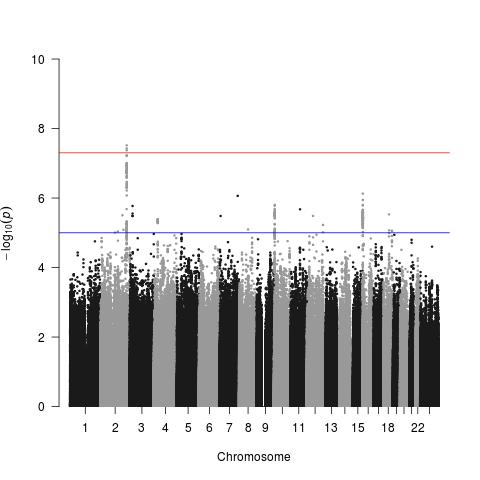 * Red line: log-transformed genome-wide significant threshold at 5x10-8;   Blue line: log-transformed suggestive threshold at 1x10-5.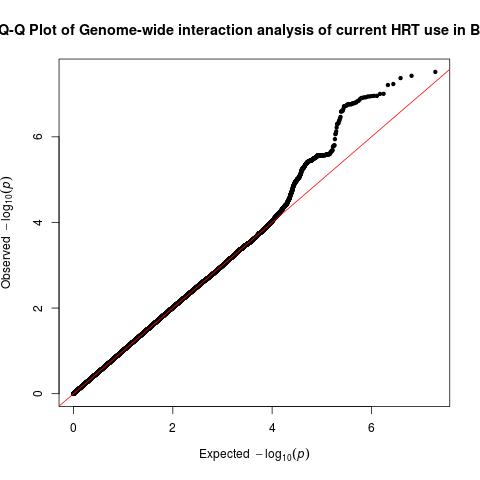 Manhattan plotQuantile-quantile plot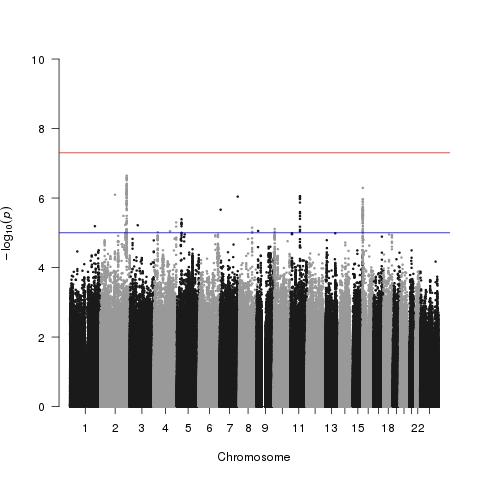 * Red line: log-transformed genome-wide significant threshold at 5x10-8;   Blue line: log-transformed suggestive threshold at 1x10-5.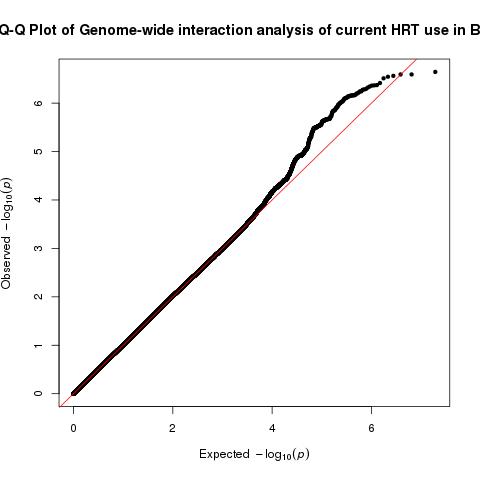 Current MHT useCurrent EPT use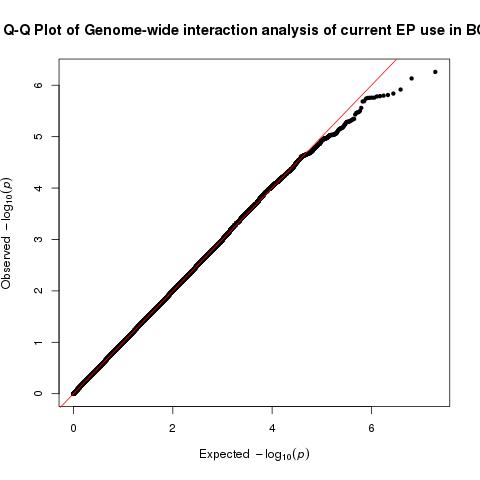 * Genomic control factor λ=1.012* Genomic control factor λ=1.006